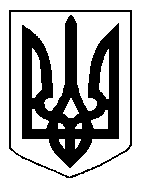 БІЛОЦЕРКІВСЬКА МІСЬКА РАДА	КИЇВСЬКОЇ ОБЛАСТІ	Р І Ш Е Н Н Явід 21 червня 2018 року                                                                                № 2502-53-VIIПро розгляд заяви щодо затвердження технічної документації із землеустрою  щодо встановлення (відновлення) меж земельної ділянки в натурі (на місцевості) та передачу земельної ділянки комунальної власності в оренду ПРИВАТНОМУ ПІДПРИЄМСТВУ«БІЛОЦЕРКІВСЬКИЙ ЗАВОД «МЕТАЛІСТ»Розглянувши звернення постійної комісії з питань земельних відносин та земельного кадастру, планування території, будівництва, архітектури, охорони пам’яток, історичного середовища та благоустрою до міського голови від 10 травня 2018 року №193/2-17, протокол постійної комісії з питань  земельних відносин та земельного кадастру, планування території, будівництва, архітектури, охорони пам’яток, історичного середовища та благоустрою від 24 квітня 2018 року  №126,  заяву ПРИВАТНОГО ПІДПРИЄМСТВА «БІЛОЦЕРКІВСЬКИЙ ЗАВОД «МЕТАЛІСТ» від 22 березня 2018 року №1714, технічну документацію із землеустрою щодо встановлення (відновлення) меж земельної ділянки в натурі (на місцевості), відповідно до ст.ст. 12, 79-1, 93, 122, 123, 125, 126, ч. 14 ст. 186  Земельного кодексу України, ч. 5 ст. 16 Закону України «Про Державний земельний кадастр»,  Закону України «Про оренду землі», ч.3 ст. 24 Закону України «Про регулювання містобудівної діяльності»,  п. 34 ч. 1 ст. 26 Закону України «Про місцеве самоврядування в Україні», ст. 55 Закону України «Про землеустрій», Інструкції про встановлення (відновлення) меж земельних ділянок в натурі (на місцевості) та їх закріплення межовими знаками затвердженої Наказом Державного комітету України із земельних ресурсів від 18 травня 2010 року за №376, міська рада вирішила:1.Відмовити в затвердженні технічної документації із землеустрою щодо встановлення (відновлення) меж земельної ділянки в натурі (на місцевості) та передачі земельної ділянки комунальної власності в оренду ПРИВАТНОМУ ПІДПРИЄМСТВУ «БІЛОЦЕРКІВСЬКИЙ ЗАВОД «МЕТАЛІСТ» з цільовим призначенням 11.02. Для розміщення та експлуатації основних, підсобних і допоміжних будівель та споруд підприємств переробної, машинобудівної та іншої промисловості (вид використання – для експлуатації та  обслуговування існуючої виробничої бази) за адресою: вулиця Павліченко, 17,  площею 1,3667 га (з них: під будівлями та спорудами промислових підприємств - 1,3667 га) строком на 5 (п’ять) років, за рахунок земель населеного пункту м. Біла Церква. Кадастровий номер: 3210300000:04:042:0073, відповідно до вимог абз. 2 ч.1 ст. 20 та п.а  ч.1) ст. 96 Земельного кодексу України, ст. 50, 55 Закону України «Про землеустрій» у зв’язку з тим, що земельна ділянка використовується не за цільовим призначенням.2. Управлінню самоврядного контролю Білоцерківської міської ради здійснити перевірку дотримання ПРИВАТНИМ ПІДПРИЄМСТВОМ «БІЛОЦЕРКІВСЬКИЙ ЗАВОД «МЕТАЛІСТ» земельного законодавства та, у разі необхідності, вжити заходів  щодо визначення та відшкодування збитків власникам землі та землекористувачам.3.Контроль за виконанням цього рішення покласти на постійну комісію з питань  земельних відносин та земельного кадастру, планування території, будівництва, архітектури, охорони пам’яток, історичного середовища та благоустрою.Міський голова                               	                                                                 Г. Дикий